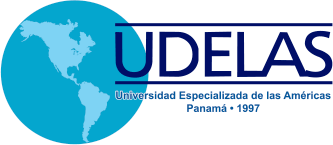 UNIVERSIDAD ESPECIALIZADA DE LAS AMÉRICAS CRONOGRAMA DE ACTIVIDADES DE CONVOCATORIA DE BECAS PARA ESTUDIO DE POSGRADO PARA EL PERSONAL ADMINISTRATIVO DE UDELAS 2023, PROBADO MEDIANTE ACUERDO Nª 001-2021 DE 19 DE ENERO DE 2021 FECHAACTIVIDAD17 al 23 de julio de 2023(7 días)Lanzamiento digital de la Convocatoria de becas para los funcionarios administrativos de UDELAS 2023 en la página web de la UDELAS.24 al 30 de julio de 2023(7 días)Divulgación de la Convocatoria a becas de postgrado para los funcionarios administrativos de la UDELAS, en las sedes y extensiones universitarias 2023. 31 de julio al 6 de agosto de 2023 (7 días)Recepción de los documentos digitales de los participantes a través del formulario de inscripción digital que se encuentra en la página web de UDELAS.  Sección convocatoria de Becas.7 al 13 de agosto de 2023 (7 días)Revisión de los documentos digitales de los participantes por parte de la Comisión de Becas.14 al 20 de agosto  de 2023 (7 días)Subsanación de documentos por parte de los participantes.21 al 23 de agosto de 2023 ( 3 días)Evaluación de los expedientes de cada participante mediante la rúbrica establecida (virtual)24 al 27 de agosto de 2023 ( 4 días)Elaboración del informe de los resultados de la convocatoria, por los miembros de la Comisión28 al 30 de agosto de 2023 (2 días)Presentación del informe final de los resultados a Rectoría para su Visto Bueno.31 de agosto al 3 de septiembre de 2023 ( 4 días)Notificación digital de resultados a los participantes a través del correo:  comisión.becasadministrativos@udelas.ac.pa 4 de septiembre de 2023 (1 día)Envío de la nota de compromiso digital firmada por el participante a la Dirección de Finanzas, para el trámite de su matrícula. 5 de septiembre 2023    (1 día)Información de los resultados ante el Consejo Académico y Administrativo